Mesto SLIAČ, Letecká 1, Sliač 96231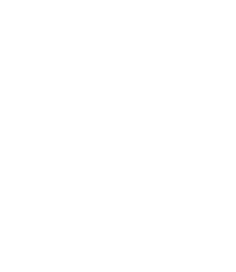 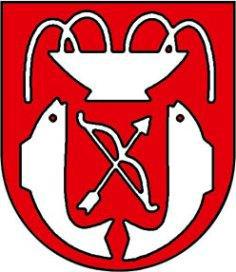 Dodatok č.1VŠEOBECNE ZÁVÄZNÉ NARIADENIE MESTA SLIAČč. 06/2020  O NAKLADANÍ S KOMUNÁLNYMI ODPADMI A DROBNÝMI STAVEBNÝMI ODPADMI NA ÚZEMÍ MESTA SLIAČ Mesto Sliač v zmysle ustanovenia § 6 ods. 1 v spojitosti s § 4 ods. 3 písm. g) zákona SNR č. 369/1990 Zb. o obecnom zriadení v znení neskorších predpisov a v súlade s ustanovením § 81 ods. 8 zákona NR SR č. 79//2015 Z. z. o odpadoch a o zmene a doplnení niektorých zákonov v znení neskorších predpisov (ďalej len zákon o odpadoch) vydáva DODATOK č. 1Všeobecné záväzného nariadenia o nakladaní s komunálnymi odpadmi a drobnými stavebnými odpadmi na území mesta Sliačč. 06/2020Dodatok č. 1 dopĺňa článok 17 VZN o nové ustanovenia článku 17a) a článok 30 VZN o nové body 5, 6 a 7 v nasledovnom znení:TRETIA  ČASŤSYSTÉM NAKLADANIA S ODPADOM NA ÚZEMÍ MESTAČlánok 17a.Nakladanie s biologicky rozložiteľným kuchynským odpadom – nezavedenie triedeného zberu komunálnych odpadov pre biologicky rozložiteľný kuchynský odpadNa základe § 81 ods. 21 zákona o odpadoch Mesto Sliač nie je povinné zaviesť a zabezpečovať triedený zber biologicky rozložiteľného kuchynského odpadu  z dôvodov, že :všetky domácnosti v rodinných domoch (IBV) na území mesta Sliač kompostujú vlastné biologické odpady prostredníctvom mestom zabezpečených kompostérov pre domáce kompostovanie.domácnosti v HBV na území mesta kompostujú vlastný biologický odpad prostredníctvom stojísk komunitného kompostovania, zriadených mestom Sliač a prevádzkovaných  Technickými službami  mesta.  mesto Sliač prevádzkuje stojiská komunitného kompostovania na uliciach Kollárova; Rybárska, Kúpeľná, Topoľová, Na Brázdach, Gorkého, Cikkerova, Pod Kozákom, Na Slatinkách, Letná a Boženy Nemcovej.Vhodné a nevhodné materiály na kompostovanieVhodné suroviny : kvety, tráva, seno, slama ,lístie,menšie množstvá rastlinných jedál a chleba,vypletá burina, pozberové zvyšky z pestovania,šupky zo zeleniny a ovocia ako aj zhnité ovocie a zelenina,zvyšky z čistenia a spracovania zeleniny a ovocia (aj citrusov),nasekané konáre z krovín a stromov,nasekané kukuričné stonky a klasy,piliny, hobliny, drevná štiepka,škrupiny z vajec a orechov, kôstky a makovice,prefiltrovaná káva, čajové vrecká,malé množstvo zo zvyškov jedál,hnoj z chovu hospodárskych zvierat,studený popol z čistého dreva,papierové vreckovky a obrúsky.Nevhodné suroviny:veľké množstvá varenej stravy,zvyšky z mäsa a výrobky z neho,ryby a výrobky z nich,mlieko a mliečne výrobky,nerozložiteľný materiál (napr. sklo, plasty, kovy, textil),piliny a zvyšky z drevotriesky,farebne potlačený papier,uhynuté zvieratá  a zvyšky zo zabíjačky,lakované a natierané drevo,chemikálie a chemicky ošetrené zvyšky, liekypopol z uhlia a koksu,výkaly mäsožravých a chorých zvierat,uhynuté zvieratá.ŠTVRTÁ  ČASŤČlánok 30Záverečné ustanovenia5. Ostatné ustanovenia tohto nariadenia ostávajú v platnosti v pôvodnom znení.6. Tento Dodatok č.1 Všeobecne záväzného nariadenia č. 06/2020 o nakladaní s komunálnymi odpadmi a drobnými stavebnými odpadmi na území mesta Sliač bol schválený Mestským zastupiteľstvom  v Sliači uznesením č.     /2021 zo dňa 28.06.2021.7. Tento Dodatok č. 1 nadobúda účinnosť 15.júla 2021                                                                                             Ing., Mgr. et  Mgr. Ľubica  Balgová                   					primátorka mesta	Návrh Dodatku č. 1 VZN vyvesený na úradnej tabuli mesta:11.06.2021Lehota na pripomienkovanie do:21.06.2021Dodatok č.1 VZN schválený uznesením MsZ Sliač číslo:501/2021Zo dňa:28.06.2021Schválený Dodatok č.1 VZN vyvesený na úradnej tabuli mesta: 29.06.2021Účinný od:15.07.2021Dopĺňa VZN číslo:06/2020Názov:O nakladaní s komunálnymi odpadmi a drobnými stavebnými odpadmi na území mesta SliačKoniec platnosti:Nahradené VZN číslo:Názov: